Intake formfor child abduction casesClient: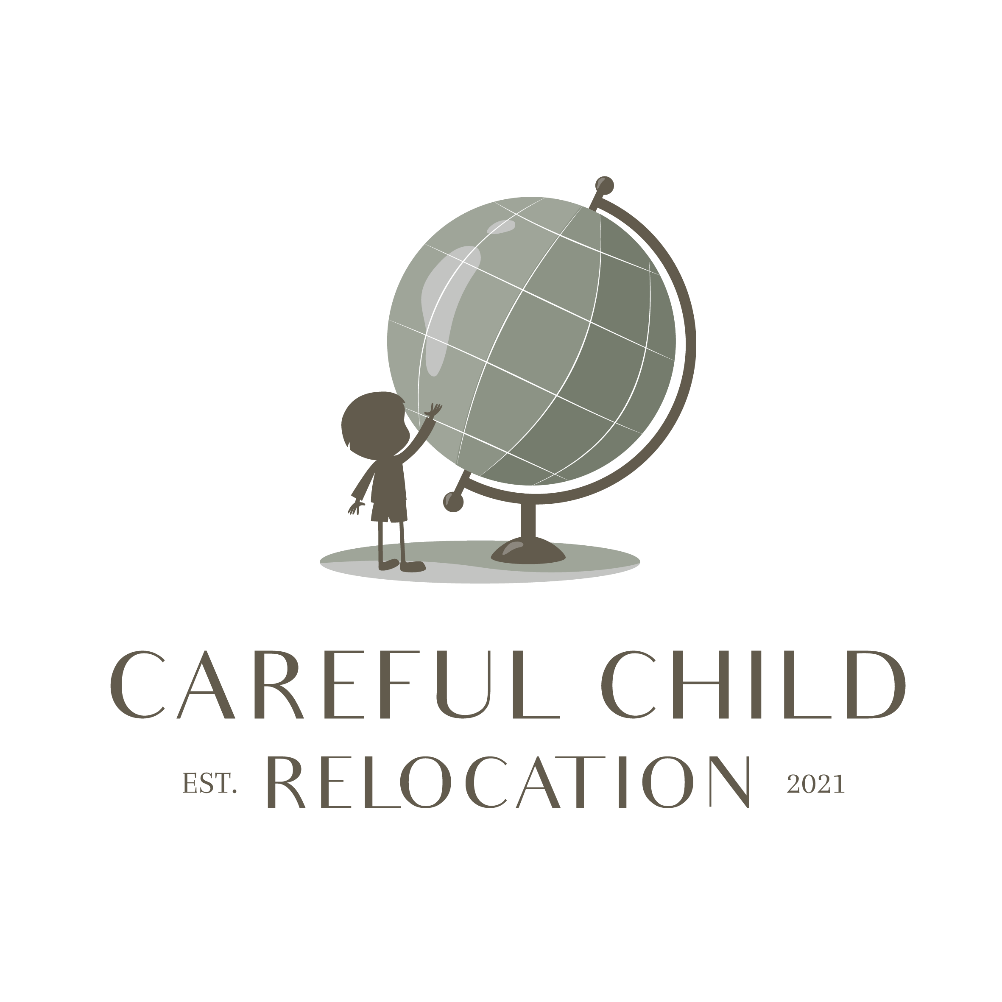 Name:Address:Country:Phone number:E mail:Nationalities: Place of birth:Date of birth:Marital status:The other parent:Name:Address:Country:Phone number:E mail:Nationalities:Place of birth:Date of birth:Marital status:Child:Name:Address:Country:Phone number:E mail:Nationalities:Place of birth:Date of birth:Who has custody?:Child:Name:Address:Country:Phone number:E mail:Nationalities:Place of birth:Date of birth:Who has custody?:Child:Name:Address:Country:Phone number:E mail:Nationalities:Place of birth:Date of birth:Who has custody?:Child:Name:Address:Country:Phone number:E mail:Nationalities:Place of birth:Date of birth:Who has custody?:Other facts:Have the children been taken to another country?Or are they being withheld in another country?Since when?(What was the date of relocation/ what was the day that they were supposed to be returned?)Contact:Do you have contact with the children? In what way?How often?For how long?Is there an agreement or court decision about contact?Background information about the children:What do you think is the habitual residence of the children?In what countries have the children been living before?What ties do they have to the country where they are now living?What ties do they have to the country where they were living prior to the abduction?Are the children aware of the dispute about habitual residence?What is their response to this situation?Have they settled in? Is there a language barrier?Are they attending an appropriate school?Do they have an opinion about a possible return to the previous country?Who is looking out for their wellbeing during the abduction?Do they have contact with others (family of the mother/ family of the father/ friends in their previous residence or current residence)?Have they ever been in contact with social workers?Are there any specific circumstances that may be relevant, such as medical conditions, special needs etc.? Background information about yourself:In what countries have you been living before?What are your ties to the country you are living in?Do you have any ties to the country where the children are now staying?Are you able to travel to the country where they are now, to visit the children and/or appear in court?Background information about the other parent:In what countries has he or she been living before?What are his/her ties to the country where he/she is living in?Does he/she have any ties to the country where the children are now staying?Would he/she be able/ willing to relocate back with the children to the previous country?If not, why not?Background information about the dispute:What was the agreement on (temporary) relocation, that was broken, if any?What (change of) circumstances may have caused the breach of the agreement?Is there an ongoing divorce procedure, or is it about to be started?Have there been court cases between you and the other parent before?Have there been periods where you did not live together as a family?Where both parents exercising the parental rights?What could be an argument to say that not both parents were exercising the parental rights?What could be your wishes/ proposal for temporary visitation?Are there any persons (e.g. relatives) in the country where the children are staying who could assist with the visitation (assisting with handing over the children on a neutral place or assisting with guided visitation?